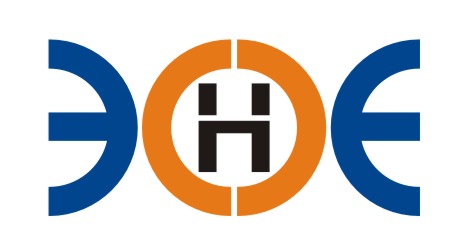 САМОРЕГУЛИРУЕМАЯ ОРГАНИЗАЦИЯСОЮЗ ПРОЕКТИРОВЩИКОВ«ЭКСПЕРТНЫЕ ОРГАНИЗАЦИИ ЭЛЕКТРОЭНЕРГЕТИКИ»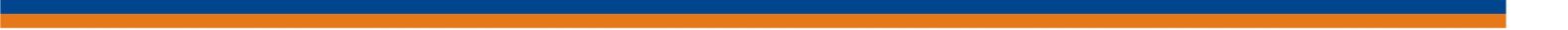 ПРОТОКОЛ № 08-ЭС-СП-19 заседания Экспертного Совета Союза проектировщиков «Экспертные организации электроэнергетики»(далее – Союз)Санкт-Петербург «10» апреля  2019 г.	Начало заседания: 12:00 часов Экспертный совет Союза состоит из:Заир-Бек Андрей Измаилович – Президент Союза;Рысс-Березарк Сергей Алексеевич;Лаппо Василий Иванович;Любо Игорь Александрович;Дмитренко Артем Викторович;Корнев Владимир Геннадьевич;Геращенко Алексей Владимирович;Жданович Иван Иванович;На заседании Экспертного совета Союза присутствовали 7 (семь) представителей с правом голоса:1.  Заир-Бек Андрей Измаилович – Президент Союза;2.  Рысс-Березарк Сергей Алексеевич;3.  Лаппо Василий Иванович;4.  Любо Игорь Александрович;5.  Корнев Владимир Геннадьевич;6.  Геращенко Алексей Владимирович;7.  Жданович Иван Иванович;Кворум для проведения Экспертного совета Союза имеетсяПовестка дня:1. Утверждение даты проведения Общего собрания членов  Союза;2. Утверждение повестки дня Общего собрания членов  Союза.3. О назначении состава Контрольного Комитета Союза.4. О назначении состава Дисциплинарного Комитета Союза.Вопросы заседания:1. Избрание секретаря заседания Экспертного совета Союза:СлушалиПредседателя заседания Экспертного совета Союза-президента Заир Бека-Андрея Измаиловича, который предложил избрать секретарем заседания - исполнительного директора Юденкову Инессу Юрьевну.РешилиИзбрать секретарем заседания Экспертного совета Союза исполнительного директора Юденкову Инессу Юрьевну.ГолосовалиЗА – 7 чел., ПРОТИВ – 0 чел., ВОЗДЕРЖАЛИСЬ 0 - чел.Решение принято единогласно.2. Утверждение даты проведения Общего собрания членов Союза.Слушали Исполнительного директора Юденкову Инессу Юрьевну, которая предложила назначить дату проведения Общего собрания членов Союза на 15 мая 2019 года в 11:00.Решили: Назначить дату проведения Ежегодного Общего собрания членов Союза на 15 мая 2019 года в 14.00.ГолосовалиЗА – 7 чел., ПРОТИВ – 0 чел., ВОЗДЕРЖАЛИСЬ 0 - чел.Решение принято единогласно.3. Утверждение повестки дня Общего собрания членов Союза:Слушали Исполнительного директора Юденкову Инессу Юрьевну, которая предложила утвердить повестку дня годового Общего собрания членов  Союза:1. Утверждение отчета о работе Союза (Экспертного совета и Исполнительного директора) за 2018 год;2. Утверждение отчета об исполнении сметы доходов и расходов за 2018 год;3. Утверждение результатов аудиторской проверки Союза за 2018 год;4. Утверждение плана работы Союза на 2019 год;5. Утверждение сметы доходов и расходов Союза на 2019 год;6. Утверждение состава Экспертного совета Союза;Решили: Утвердить повестку дня годового Общего собрания членов  Союза:1. Утверждение отчета о работе Союза (Экспертного совета и Исполнительного директора) за 2018 год;2. Утверждение отчета об исполнении сметы доходов и расходов за 2018 год;3. Утверждение результатов аудиторской проверки Союза за 2018 год;4. Утверждение плана работы Союза на 2019 год;5. Утверждение сметы доходов и расходов Союза на 2019 год;6. Утверждение состава Экспертного совета Союза;ГолосовалиЗА – 6 чел., ПРОТИВ – 0 чел., ВОЗДЕРЖАЛИСЬ 1 - чел.Решение принято большинством голосов.4. О назначении состава Контрольного комитета:Слушали Председателя заседания Экспертного совета Союза – президента Заир-Бека Андрея Измаиловича, который предложил провести голосование для утверждения состава Контрольного комитета списком:1. Новиков Андрей Владимирович, АНО «Лабораторные испытания, представитель по доверенности;2. Борисов Илья Викторович, ООО «ЛСПБ», генеральный директор;3. Коровецкий Анатолий Владимирович, ООО «СТР Инжиниринг», генеральный директор;4. Старцева Наталья Сергеевна, ООО «Энерготест», представитель по доверенности;5. Ходонович Вячеслав Васильевич, ООО «Инжиниринговая компания «ТПК Энерго», генеральный директор;Решили: Утвердить состав Контрольного комитета СоюзаГолосовалиЗА – 6 чел., ПРОТИВ – 1 чел., ВОЗДЕРЖАЛИСЬ 0 - чел.Решение принято большинством голосов.5. О назначении состава Дисциплинарного комитета:Слушали Председателя заседания Экспертного совета Союза – президента Заир-Бека Андрея Измаиловича, который предложил провести голосование для утверждения состава Дисциплинарного комитета списком:1. Жданович Иван Иванович, ООО «Электросервис», представитель по доверенности;2. Федотов Андрей Александрович, ООО «БалтЭнКом», представитель по доверенности;3. Душина Марина Юрьевна, ООО «Энергосистема», представитель по доверенности;4. Делло Евгений Петрович, ООО «Электрощит-Монтаж», генеральный директор;5. Загарская Юлия Борисовна, ООО «Испытательный центр», генеральный директор; Решили: Утвердить состав Дисциплинарного комитета СоюзаГолосовалиЗА – 6 чел., ПРОТИВ – 0 чел., ВОЗДЕРЖАЛИСЬ 1 - чел.Решение принято большинством голосов.Президент Союза    	          _______________________		 А.И. Заир-Бек Секретарь	________________________	   И.Ю.  Юденкова